ĐỀ CƯƠNG CHI TIẾT HỌC PHẦN KIẾN TRÚC MÁY TÍNHCHƯƠNG 1 - GIỚI THIỆU CHUNGMáy tính và phân loại máy tính Máy tínhPhân loại máy tính Các khái niệm cơ bản về cấu trúc máy tínhSự tiến hoá của máy tínhThế hệ 1: Máy tính dùng đèn điện tử Thế hệ 2: Máy tính dùng transistor Thế hệ 3: Máy tính dùng mạch tích hợp SSI, MSI và LSIThế hệ 4: Máy tính dùng mạch tích hợp VLSI Câu hỏi và bài tập chương 1CHƯƠNG 2. BIỂU DIỄN DỮ LIỆU VÀ SỐ HỌC MÁY TÍNH Các hệ đếm cơ bản Hệ thập phânHệ nhị phân Hệ mười sáuMã hoá và lưu trữ dữ liệu trong máy tính 	2.2.1. Nguyên tắc chung về mã hoá dữ liệu 	2.2.2. Lưu trữ thông tin trong bộ nhớ chínhBiểu diễn số nguyên 	2.3.1. Số nguyên không dấu  	2.3.2. Số nguyên có dấu		2.3.3. Biểu diễn số nguyên theo mã BCD	2.3.4. Thực hiện phép toán số học với số nguyênSố dấu phẩy động	2.4.1. Nguyên tắc chung	2.4.2. Biểu diễn theo chuẩn IEEE 7542.5. Biểu diễn ký tự 	2.5.1. Nguyên tắc chung về mã hoá ký tự  	2.5.2. Bộ mã ASCII  	2.5.3. UnicodeCâu hỏi và bài tập chương 2CHƯƠNG 3 - HỆ THỐNG MÁY TÍNH 3.1. Cấu trúc và hoạt động cơ bản của máy tính	3.1.1. Cấu trúc cơ bản của máy tính	3.1.2. Hoạt động cơ bản của máy tính 3.2. Bộ xử lý trung tâm	3.2.1. Cấu trúc cơ bản	3.2.2. Tập lệnh của CPU  	3.2.3. Hoạt động của CPU3.3. Bộ nhớ máy tính 	3.3.1. Phân cấp hệ thống nhớ 	3.3.2. Bộ nhớ bán dẫn 	3.3.3. Bộ nhớ chính	3.3.4. Bộ nhớ cache 	3.3.5. Bộ nhớ ngoài	3.3.6. Bộ nhớ ảo3.4.  Hệ thống vào-ra 	3.4.1. Giới thiệu chung về hệ thống vào-ra  	3.4.2. Các phương pháp điều khiển vào-ra 	3.4.3. Nối ghép với thiết bị ngoại vi3.5. Giới thiệu hệ điều hành	3.5.1. Chức năng 	3.5.2. Các thành phần cơ bản của hệ điều hành	3.5.3. Các loại hệ điều hành Câu hỏi và bài tập chương 3CHƯƠNG 4. HỌ MÁY TÍNH IBM-PCLịch sử phát triển của máy tính PCCấu trúc cơ bản của máy tính PCBảng mạch chính và các thành phần 			4.3.1. Bộ vi xử lý và đế cắm /khe cắm			4.3.2. Vi mạch tổng hợp (Chipset)ROM BIOS CMOS RAM RAM và khe cắm RAM (SIMM/DIMM/RIMM)Các khe cắm nối ghép vào-raBộ nhớ ngoài và và ghép nốiỔ đĩa mềm và nối ghép ổ đĩa mềmỔ đĩa cứng và các chuẩn nối ghép Ổ đĩa quang Bàn phím  và Chuột Màn hình và Bộ điều hợp màn hình Bộ điều hợp âm thanh  và Loa Máy in và cổng LPTCổng COM và nối ghép MODEMCổng USBBộ nối ghép mạng (Network Interface Card)Hộp máy và Bộ nguồn  Câu hỏi và bài tập chương 4CHƯƠNG 5 - LẬP TRÌNH HỢP NGỮ TRÊN PC 5.1. Mô hình phần mềm của máy tính PC5.1.1. Sơ đồ mô hình phần mềm5.1.2. Tập thanh ghi 5.1.3. Không gian địa chỉ bộ nhớ và tổ chức dữ liệu trong bộ nhớ 5.1.4. Không gian địa chỉ vào-ra  5.1.5. Quản lý bộ nhớ của 8088/80865.1.6. Tập lệnh và các chế độ định địa chỉ   5.2. Mở đầu về lập trình hợp ngữ 5.2.1. Cú pháp của hợp ngữ5.2.2. Dữ liệu cho chương trình 5.2.3. Khai báo biến 5.2.4. Khai báo hằng5.2.5. Cấu trúc của chương trình hợp ngữ5.2.6. Các bước tạo, dịch và chạy chương trình 5.3. Các chương trình đơn giản5.3.1. Một số lệnh cơ bản 5.3.2. Các ví dụ chương trình 5.4. Tạo các cấu trúc điều khiển bằng hợp ngữ		5.4.1. Các lệnh nhảy và lệnh so sánh		5.4.2.Tạo các cấu trúc rẽ nhánh		5.4.3. Tạo cac cấu trúc vòng lặp5.5. Ngăn xếp và thủ tục		5.5.1. Ngăn xếp		5.5.2.Thủ tục5.6. Lập trình cho mảng		5.6.1. Mảng một chiều		5.6.2. Mảng hai chiều5.7. Xử lý xâu ký tự5.8. Macro5.9. Lập trình bàn phím5.10. Lập trình màn hình5.11. Lập trình truy cập ổ đĩaCâu hỏi và bài tập chương 5Tài liệu tham khảoTài liệu 1/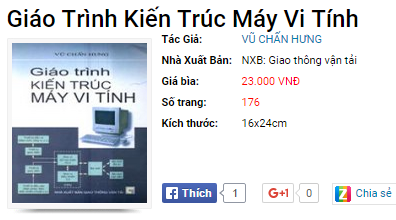 Tài liệu này trình bày những vấn đề cơ bản về kiến trúc phần cứng và nguyên lý hoạt động của máy vi tính, đặc biệt là máy vi tính PC, dòng máy đang được sử dụng rộng rãi ở nước ta. Sách gồm hai phần:
Phần I: Cơ sở kiến trúc máy tính
Chương I: Kiến trúc cơ bản của máy tính số
Chương II: Bus và vấn đề truyền thông tin trong máy tính
Chương III: Bộ nhớ
Chương IV: Các phương pháp vào - ra dữ liệu
Chương V: Kiến trúc của đơn vị xử lý trung tâm 8 Bít và cơ chế gọi chương trình con
Phần II: Kiến trúc máy vi tính
Chương I: Kiến trúc máy vi tính PC và đơn vị xử lý trung tâm
Chương II: Tổ chức bộ nhớ trong máy vi tính
Chương III: Các thiết bị điều khiển và giao diện vào - ra dữ liệu
Chương IV: Các thiết bị ngoại vi
Chương V: Thiết bị đĩa từ
Tài liệu 2/https://123doc.org/document/2486470-bai-giang-mon-kien-truc-may-tinh-tien-tien.htm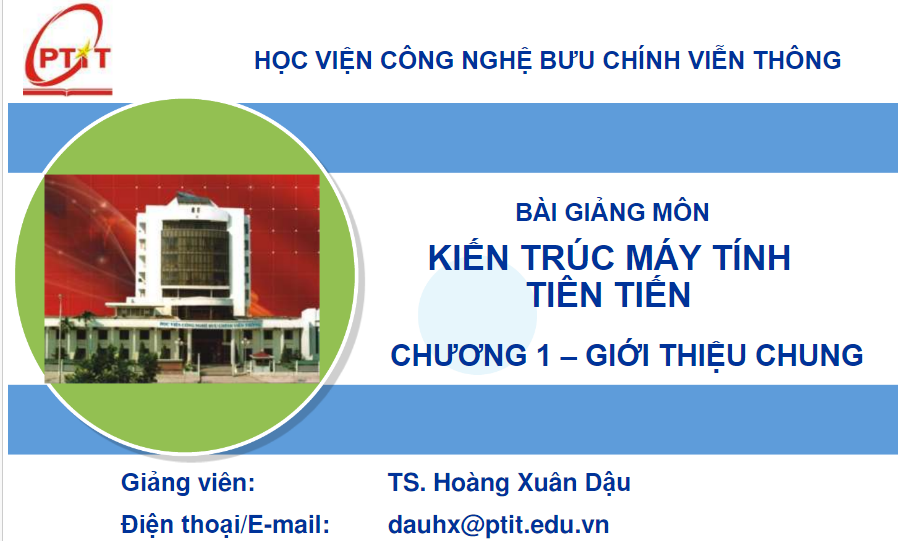 Tài liệu 3/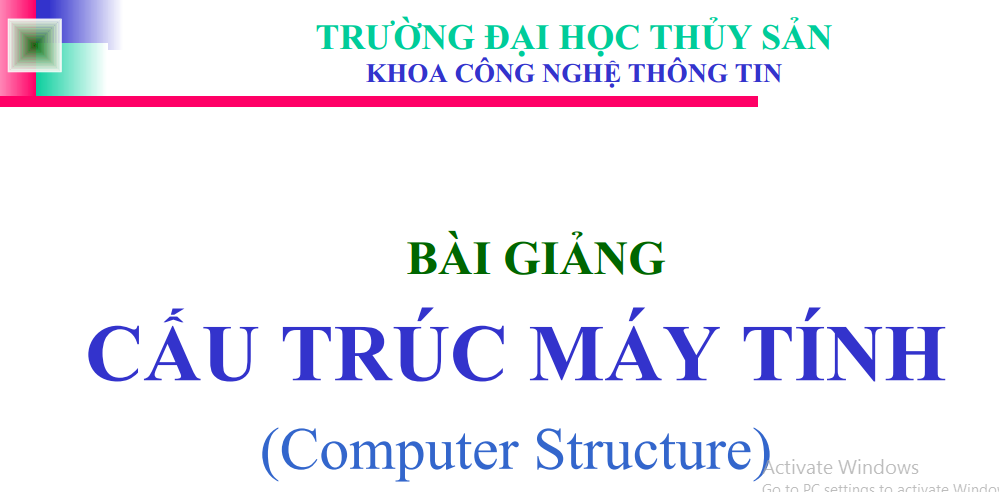 